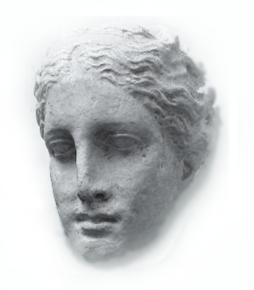 Αθήνα, 15-3-2023                                ΠΡΟΣ: Δ/ΝΤΗ ΕΛΕΓΧΟΥ ΣΥΜΒΑΣΕΩΝ ΚΑΙ ΠΑΡΟΧΩΝ ΕΟΠΥΥ κο Φ. ΡΗΓΑΤΟΚΟΙΝΟΠΟΙΗΣΗ: 1) Διοικήτρια του ΕΟΠΥΥ κα Θ. Καρποδίνη                             2) ΠΙΣ και  ΙΣ της ΧΩΡΑΣ Αρ. Πρωτ. : 219ΘΕΜΑ: Επιστολή του ΕΟΠΥΥ για αναγραφή και εκτέλεση εξετάσεων σε μη δικαιούχους του ΕΟΠΥΥ.Κε Διευθυντά Μας κοινοποιήσατε μία επιστολή με θέμα την  διαπίστωση σας (μετά από πολλές καταγγελίες) της αναγραφής και εκτέλεσης εξετάσεων σε μη δικαιούχους του ΕΟΠΥΥ και μάλιστα εν αγνοία των πραγματικών δικαιούχων.Αυτή η γαγγραινώδης κατάσταση είναι  γνωστή σ’ εμάς εδώ και πολλά χρόνια και την έχουμε γνωστοποιήσει σε όλες τις μέχρι σήμερα διοικήσεις του ΕΟΠΥΥ, έχοντας καταθέσει πολλές και συγκεκριμένες προτάσεις για την ανάσχεσή της, οι οποίες και αγνοήθηκαν πανηγυρικά.Το όνομά της είναι: «Πλασματική Συνταγογράφηση» και χαιρόμαστε που επιτέλους την ανακαλύψατε κι εσείς και την αναγνωρίσατε επισήμως.Τα μέλη της ΠΟΣΙΠΥ είναι πλήρως ενημερωμένα γι’ αυτή την κατάσταση πριν ο ΕΟΠΥΥ αναφερθεί σε αυτήν, καθ’ όσον αυτή η παρανομία είναι διαχρονική.Η θέση μας κε Διευθυντά είναι απλή και ξεκάθαρη : Πρέπει να υπάρξει άμεση αντιμετώπιση!Πέραν όμως τούτου και προκειμένου να εξαλειφθεί το φαινόμενο αυτό απαιτείται συνεργασία του ΕΟΠΥΥ με τους Φορείς των Εργαστηριακών και Κλινικοεργαστηριακών γιατρών.Ήδη πέραν των επανειλημμένων προτάσεων για συνεργασία ΕΟΠΥΥ και ΠΟΣΙΠΥ, πρόσφατα έγινε ανάλογη πρόταση και από το Συντονιστικό Όργανο φορέων Π.Φ.Υ., στα πλαίσια της Επιτροπής Διαπραγμάτευσης για το Claw back.Οι προτάσεις μας είναι απλές, συγκεκριμένες και αποτελεσματικές (ONE TIME PASSWORD, Real time έλεγχος, μικτές επιτροπές ελέγχων, κατάλληλο νομικό υπόβαθρο κλπ).Τώρα που ανακαλύψατε και εσείς αυτή την πληγή, είναι κρίμα να αφήσετε και αυτή την φορά την ευκαιρία συνεργασίας να πάει χαμένη…Είναι άδικο για τον ΕΟΠΥΥ να χάνει έτσι τα λεφτά του, είναι άδικο για τον κόσμο να πληρώνει τους  πονηρούς.Για  το  ΔΣ        Ο Πρόεδρος                        Ο Γεν. ΓραμματέαςΘ. Χατζηπαναγιώτου                    Σπ. Κραμποβίτης